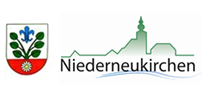 Wohnungsansuchenfür betreubares Wohnen in Niederneukirchen1.WohnungswerberInnenFür auswärtige WohnungswerberInnen2.Derzeitige Wohnverhältnisse3.Betreuungsbedürftigkeit4.Haushaltseinkommen (ohne Pflegegeld)5.Gründe für mein Interesse am betreubaren Wohnen (Mehrfachnennung möglich): Ich bestätige mit meiner Unterschrift die Richtigkeit meiner gemachten Angaben und versichere, dass ich selbstständig jede Änderung dem Gemeindeamt unverzüglich bekannt geben werde.		 Datum							                UnterschriftInformationen über den Datenschutz finden Sie auf unserer Homepagewww.niederneukirchen.at im Bereich DatenschutzFamilien- und Vorname, akad. Grad:Straße, Hausnummer:PLZ, Ort:Geb. Datum:Familienstand:Beruf:Telefon Nr.:E-Mail:Früher in Niederneukirchen wohnhaft gewesenvon: ________ bis:________Früher in Niederneukirchen gearbeitetvon: ________ bis:________Angehörige in Niederneukirchen        JA                     NEINSonstige Beziehungen zu NiederneukirchenWohne derzeit allein in einer Wohnung/Haus ohne Betreuung und bin nicht mobilWohne derzeit allein in einer Wohnung/Haus ohne Betreuung und bin mobilWohne im Übergabehaus in einer eigenen Wohnung mit Betreuungsmöglichkeit Wohne im Familienverband mit Angehörigen (Geschwister, Kinder, Eltern)Wohne mit meinem (Ehe)- Partner in einer Wohnung/HausIch brauche derzeit keine BetreuungIch werde derzeit von Angehörigen betreutIch beziehe derzeit Pflegegeld der Stufe____WohnungswerberInnen_______€ netto monatlich(Ehe) – Partner_______€ netto monatlichDerzeitige Wohnung sehr abgelegen (schlechte Nahversorgung)Derzeitige Wohnung nicht alters- bzw. behindertengerecht Derzeitige Wohnung/Haus zu großDerzeit bereits Hilfe- oder BetreuungsbedarfIch möchte sicher sein, bei Bedarf Hilfe zu habenIch möchte mit anderen älteren Menschen in einem Haus wohnenAndere Gründe: